广发景盛纯债债券型证券投资基金更新的招募说明书摘要基金管理人：广发基金管理有限公司基金托管人：交通银行股份有限公司时间：二〇一八年十月【重要提示】本基金于2016年8月4日经中国证监会证监许可[2016]1742号文准予募集注册。本基金管理人保证招募说明书的内容真实、准确、完整。本招募说明书经中国证监会注册，但中国证监会对本基金募集的注册，并不表明其对本基金的价值和收益作出实质性判断或保证，也不表明投资于本基金没有风险。投资有风险，投资人认购（或申购）基金时应认真阅读本招募说明书。基金管理人管理的其他基金的业绩不构成对本基金业绩表现的保证。基金管理人依照恪尽职守、诚实信用、谨慎勤勉的原则管理和运用基金财产，但不保证基金一定盈利，也不保证最低收益。本基金投资于证券市场，基金净值会因为证券市场波动等因素产生波动，投资者在投资本基金前，需充分了解本基金的产品特性，并承担基金投资中出现的各类风险，包括：因政治、经济、社会等环境因素对证券价格产生影响而形成的系统性风险，个别证券特有的非系统性风险，基金管理人在基金管理实施过程中产生的基金管理风险，本基金的特定风险等等。本基金可投资中小企业私募债券，其发行人是非上市中小微企业，发行方式为面向特定对象的私募发行。当基金所投资的中小企业私募债券之债务人出现违约，或在交易过程中发生交收违约，或由于中小企业私募债券信用质量降低导致价格下降等，可能造成基金财产损失。中小企业私募债券较传统企业债的信用风险及流动性风险更大，从而增加了本基金整体的债券投资风险。本基金为债券型基金，属证券投资基金中的较低风险品种，风险与预期收益高于货币市场基金，低于混合型基金和股票型基金。本基金需承担债券市场的系统性风险，以及因个别债券违约所形成的信用风险，因此信用风险对基金份额净值影响较大。投资者在进行投资决策前，请仔细阅读本基金的《招募说明书》及《基金合同》。本招募说明书(更新)所载内容截止日为2018年8月30日，有关财务数据和净值表现截止日为2018年6月30日（财务数据未经审计）。第一部分  基金管理人一、概况1、名称：广发基金管理有限公司2、住所：广东省珠海市横琴新区宝华路6号105室-49848（集中办公区）3、办公地址：广州市海珠区琶洲大道东1号保利国际广场南塔31-33楼4、法定代表人：孙树明 5、设立时间：2003年8月5日6、电话：020-83936666全国统一客服热线：951058287、联系人：段西军8、注册资本：1.2688亿元人民币9、股权结构：广发证券股份有限公司（以下简称“广发证券”）、烽火通信科技股份有限公司、深圳市前海香江金融控股集团有限公司、康美药业股份有限公司和广州科技金融创新投资控股有限公司，分别持有本基金管理人51.135％、15.763％、15.763％、9.458％和7.881％的股权。二、主要人员情况1、董事会成员孙树明先生：董事长，博士，高级经济师。兼任广发证券股份有限公司董事长、执行董事、党委书记，中证机构间报价系统股份有限公司副董事长，中国证券业协会第六届理事会兼职副会长，上海证券交易所第四届理事会理事，深圳证券交易所第二届监事会监事，中国上市公司协会第二届理事会兼职副会长，亚洲金融合作协会理事，中国注册会计师协会道德准则委员会委员，广东金融学会副会长，广东省预防腐败工作专家咨询委员会财政金融运行规范组成员，中证机构间报价系统股份有限公司副董事长。曾任财政部条法司副处长、处长，中国经济开发信托投资公司总经理办公室主任、总经理助理，中共中央金融工作委员会监事会工作部副部长，中国银河证券有限公司监事会监事，中国证监会会计部副主任、主任等职务。林传辉先生：副董事长，学士，现任广发基金管理有限公司总经理，兼任广发国际资产管理有限公司董事长，瑞元资本管理有限公司董事长，中国基金业协会创新与战略发展专业委员会委员、资产管理业务专业委员会委员，深圳证券交易所第四届上诉复核委员会委员。曾任广发证券股份有限公司投资银行部常务副总经理，瑞元资本管理有限公司总经理。孙晓燕女士：董事，硕士，现任广发证券执行董事、副总经理、财务总监，兼任广发控股（香港）有限公司董事，证通股份有限公司监事长。曾任广东广发证券公司投资银行部经理、广发证券有限责任公司财务部经理、财务部副总经理、广发证券股份有限公司投资自营部副总经理,广发基金管理有限公司财务总监、副总经理,广发证券股份有限公司财务部总经理。戈俊先生：董事，硕士，高级会计师，现任烽火通信科技股份有限公司总裁，兼任南京烽火星空通信发展有限公司董事。曾任烽火通信科技股份有限公司财务部总经理助理、财务部总经理、董事会秘书、财务总监、副总裁。翟美卿女士：董事，硕士，现任深圳香江控股股份有限公司董事长，南方香江集团董事长、总经理，香江集团有限公司总裁、深圳市金海马实业股份有限公司董事长。兼任全国政协委员，全国妇联常委，中国女企业家协会副会长，广东省妇联副主席，广东省工商联副主席，广东省女企业家协会会长，香江社会救助基金会主席，深圳市深商控股集团股份有限公司董事，广东南粤银行董事，深圳龙岗国安村镇银行董事。曾任深圳市前海香江金融控股集团有限公司法定代表人、董事长。许冬瑾女士：董事，硕士，副主任药师，现任康美药业股份有限公司副董事长、常务副总经理，兼任世界中联中药饮片质量专业委员会副会长、国家中医药管理局对外交流合作专家咨询委员会委员、中国中药协会中药饮片专业委员会专家，全国中药标准化技术委员会委员，全国制药装备标准化技术委员会中药炮制机械分技术委员会副主任委员，国家中医药行业特有工种职业技能鉴定工作中药炮制与配置工专业专家委员会副主任委员，广东省中药标准化技术委员会副主任委员等。罗海平先生：独立董事，博士，现任中华联合保险集团股份有限公司常务副总经理、集团机关党委书记，兼任保监会行业风险评估专家。曾任中国人民保险公司荆襄支公司经理、湖北省分公司国际保险部党组书记、总经理、汉口分公司党委书记、总经理，太平保险有限公司市场部总经理、湖北分公司党委书记、总经理、助理总经理、副总经理兼董事会秘书，阳光财产保险股份有限公司总裁，阳光保险集团执行委员会委员，中华联合财产保险股份有限公司总经理、董事长、党委书记。董茂云先生：独立董事，博士，现任宁波大学法学院教授、学术委员会主任，兼任海尔施生物医药股份有限公司独立董事，复旦大学兼职教授，浙江合创律师事务所兼职律师。曾任复旦大学教授、法律系副主任、法学院副院长。姚海鑫先生：独立董事，博士、教授、博士生导师，现任辽宁大学新华国际商学院教授、辽宁大学商学院博士生导师，兼任中国会计教授会理事、东北地区高校财务与会计教师联合会常务理事、辽宁省生产力学会副理事长、东北制药（集团）股份有限公司独立董事、沈阳化工股份有限公司独立董事和中兴-沈阳商业大厦（集团）股份有限公司独立董事。曾任辽宁大学工商管理学院副院长、工商管理硕士（MBA）教育中心副主任、计财处处长、学科建设处处长、发展规划处处长、新华国际商学院党总支书记、新华国际商学院副院长。2、监事会成员符兵先生：监事会主席，硕士，经济师。曾任广东物资集团公司计划处副科长，广东发展银行广州分行世贸支行行长、总行资金部处长，广发基金管理有限公司广州分公司总经理、市场拓展部副总经理、市场拓展部总经理、营销服务部总经理、营销总监、市场总监。匡丽军女士：股东监事，硕士，高级涉外秘书，现任广州科技金融创新投资控股有限公司工会主席、副总经理。曾任广州科技房地产开发公司办公室主任，广州屈臣氏公司行政主管，广州市科达实业发展公司办公室主任、总经理，广州科技风险投资有限公司办公室主任、董事会秘书。吴晓辉先生：职工监事，硕士，现任广发基金管理有限公司信息技术部总经理，兼任广发基金分工会主席。曾任广发证券电脑中心副经理、经理。张成柱先生：职工监事，学士，现任广发基金管理有限公司中央交易部交易员。曾任广州新太科技股份有限公司工程师，广发证券股份有限公司工程师，广发基金管理有限公司信息技术部工程师。刘敏女士：职工监事，硕士，现任广发基金管理有限公司营销管理部副总经理。曾任广发基金管理有限公司市场拓展部总经理助理，营销服务部总经理助理，产品营销管理部总经理助理。3、总经理及其他高级管理人员林传辉先生：总经理，学士，兼任广发国际资产管理有限公司董事长，瑞元资本管理有限公司董事长，中国基金业协会创新与战略发展专业委员会委员，资产管理业务专业委员会委员，深圳证券交易所第四届上诉复核委员会委员。曾任广发证券股份有限公司投资银行部常务副总经理，瑞元资本管理有限公司总经理。朱平先生：副总经理，硕士, 经济师。曾任上海荣臣集团市场部经理、广发证券投资银行部华南业务部副总经理、基金科汇基金经理，易方达基金管理有限公司投资部研究负责人，广发基金管理有限公司总经理助理，中国证券监督管理委员会第六届创业板发行审核委员会兼职委员。易阳方先生：副总经理，硕士。兼任广发基金管理有限公司投资总监，广发创新驱动灵活配置混合型证券投资基金基金经理、广发转型升级灵活配置混合型证券投资基金基金经理，广发聚惠灵活配置混合型证券投资基金基金经理，广发国际资产管理有限公司董事，瑞元资本管理有限公司董事。曾任广发证券投资自营部副经理，中国证券监督管理委员会发行审核委员会发行审核委员，广发基金管理有限公司投资管理部总经理、公司总经理助理，广发聚富开放式证券投资基金基金经理、广发制造业精选混合型证券投资基金基金经理、广发鑫享灵活配置混合型证券投资基金基金经理、广发稳裕保本混合型证券投资基金基金经理、广发聚丰混合型证券投资基金基金经理、广发聚祥灵活配置混合型证券投资基金基金经理、广发鑫益灵活配置混合型证券投资基金基金经理。段西军先生：督察长，博士。曾在广东省佛山市财贸学校、广发证券股份有限公司、中国证监会广东监管局工作。邱春杨先生：副总经理，博士，兼任瑞元资本管理有限公司董事。曾任广发基金管理有限公司机构理财部副总经理、金融工程部副总经理、金融工程部总经理、产品总监，广发沪深300指数证券投资基金基金经理、广发中证500指数证券投资基金基金经理。魏恒江先生：副总经理，硕士，高级工程师。兼任广东证券期货业协会副会长及发展委员会委员。曾在水利部、广发证券股份有限公司工作，历任广发基金管理有限公司上海分公司总经理、综合管理部总经理、总经理助理。张敬晗女士：副总经理，硕士，兼任广发国际资产管理有限公司副董事长。曾任中国农业科学院助理研究员，中国证监会培训中心、监察局科员，基金监管部副处长及处长，私募基金监管部处长。张芊女士：副总经理，硕士。兼任广发基金管理有限公司固定收益投资总监、广发纯债债券型证券投资基金基金经理、广发聚鑫债券型证券投资基金基金经理、广发集鑫债券型证券投资基金基金经理、广发鑫裕灵活配置混合型证券投资基金基金经理、广发集裕债券型证券投资基金基金经理、广发集丰债券型证券投资基金基金经理、广发集源债券型证券投资基金基金经理。曾在施耐德电气公司、中国银河证券、中国人保资产管理公司、工银瑞信基金管理有限公司和长盛基金管理有限公司工作，历任广发基金管理有限公司固定收益部总经理，广发聚盛灵活配置混合型证券投资基金基金经理、广发安宏回报灵活配置混合型证券投资基金基金经理、广发安富回报灵活配置混合型证券投资基金基金经理、广发集安债券型证券投资基金基金经理。王凡先生：副总经理，博士。曾在财政部、全国社保基金理事会、易方达基金管理有限公司工作。4、基金经理王予柯先生，经济学硕士，持有中国证券投资基金业从业证书。曾任广发基金管理有限公司固定收益部债券交易员兼研究员、投资经理、广发集鑫债券型证券投资基金基金经理（自2015年5月27日至2016年6月24日）、广发鑫富灵活配置混合型证券投资基金基金经理（自2016年12月22日至2018年1月6日）。现任广发聚盛灵活配置混合型证券投资基金基金经理（自2015年12月25日起任职）、广发安宏回报灵活配置混合型证券投资基金基金经理（自2016年1月8日起任职）、广发稳裕保本混合型证券投资基金基金经理（自2016年6月27日起任职）、广发景盛纯债债券型证券投资基金基金经理（自2016年8月30日起任职）、广发中债7-10年期国开行债券指数证券投资基金基金经理（自2016年9月26日起任职）、广发鑫隆灵活配置混合型证券投资基金基金经理（自2016年11月7日起任职）、广发景丰纯债债券型证券投资基金基金经理（自2016年11月23日起任职）、广发集富纯债债券型证券投资基金基金经理（自2017年1月13日起任职）、广发中证10年期国开债指数证券投资基金(LOF)基金经理（自2017年11月15日起任职）、广发价值回报混合型证券投资基金基金经理（自2017年11月29日起任职）、广发汇佳定期开放债券型发起式证券投资基金基金经理（自2018年3月12日起任职）、广发中债1-3年农发行债券指数证券投资基金基金经理（自2018年4月24日起任职）、广发集泰债券型证券投资基金基金经理（自2018年7月26日）。5、基金投资采取集体决策制度。基金管理人固定收益投委会由副总经理张芊女士、债券投资部总经理谢军先生、现金投资部总经理温秀娟女士、债券投资部副总经理代宇女士和固定收益研究部副总经理韩晟先生等成员组成，张芊女士担任投委会主席。6、上述人员之间不存在近亲属关系。第二部分  基金托管人一、基金托管人基本情况公司法定中文名称：交通银行股份有限公司（简称：交通银行）公司法定英文名称:BANK OF COMMUNICATIONS CO.,LTD法定代表人：彭纯住    所：中国（上海）自由贸易试验区银城中路188号 办公地址：中国（上海）自由贸易试验区银城中路188号 邮政编码：200120注册时间：1987年3月30日注册资本：742.62亿元人民币基金托管资格批文及文号：中国证监会证监基字[1998]25号联系人：陆志俊电  话：95559交通银行始建于1908年，是中国历史最悠久的银行之一，也是近代中国的发钞行之一。1987年重新组建后的交通银行正式对外营业，成为中国第一家全国性的国有股份制商业银行，总部设在上海。2005年6月交通银行在香港联合交易所挂牌上市，2007年5月在上海证券交易所挂牌上市。根据2017年英国《银行家》杂志发布的全球千家大银行报告，交通银行一级资本位列第11位，较上年上升2位；根据2017年美国《财富》杂志发布的世界500强公司排行榜，交通银行营业收入位列第171位。截至2018年6月30日，交通银行资产总额为人民币93227.07亿元。2018年1-6月，交通银行实现净利润(归属于母公司股东)人民币407.71亿元。交通银行总行设资产托管业务中心（下文简称“托管中心”）。现有员工具有多年基金、证券和银行的从业经验，具备基金从业资格，以及经济师、会计师、工程师和律师等中高级专业技术职称，员工的学历层次较高，专业分布合理，职业技能优良，职业道德素质过硬，是一支诚实勤勉、积极进取、开拓创新、奋发向上的资产托管从业人员队伍。二、主要人员情况彭纯先生，董事长、执行董事，高级会计师。彭先生2018年2月起任本行董事长、执行董事。2013年11月起任本行执行董事。2013年11月至2018年2月任本行副董事长、执行董事，2013年10月至2018年1月任本行行长；2010年4月至2013年9月任中国投资有限责任公司副总经理兼中央汇金投资有限责任公司执行董事、总经理；2005年8月至2010年4月任本行执行董事、副行长；2004年9月至2005年8月任本行副行长；2004年6月至2004年9月任本行董事、行长助理；2001年9月至2004年6月任本行行长助理；1994年至2001年历任本行乌鲁木齐分行副行长、行长，南宁分行行长，广州分行行长。彭先生1986年于中国人民银行研究生部获经济学硕士学位。袁庆伟女士，资产托管业务中心总裁，高级经济师。袁女士2015年8月起任本行资产托管业务中心总裁；2007年12月至2015年8月，历任本行资产托管部总经理助理、副总经理，本行资产托管业务中心副总裁；1999年12月至2007年12月，历任本行乌鲁木齐分行财务会计部副科长、科长、处长助理、副处长，会计结算部高级经理。袁女士1992年毕业于中国石油大学计算机科学系，获得学士学位，2005年于新疆财经学院获硕士学位。三、基金托管业务经营情况截至2018年6月30日，交通银行共托管证券投资基金370只。此外，交通银行还托管了基金公司特定客户资产管理计划、证券公司客户资产管理计划、银行理财产品、信托计划、私募投资基金、保险资金、全国社保基金、养老保障管理基金、企业年金基金、QFII证券投资资产、RQFII证券投资资产、QDII证券投资资产和QDLP资金等产品。第三部分  相关服务机构一、基金份额发售机构1、直销机构本公司通过在广州、北京、上海设立的分公司及本公司网上交易系统为投资者办理本基金的开户、认购、申购、赎回、基金转换等业务。1）广州分公司地址：广州市海珠区琶洲大道东1号保利国际广场南塔10楼直销中心电话：020-89899073传真：020-89899069   020-898990702）北京分公司地址：北京市西城区金融大街甲9号金融街中心北楼11 层 1101 单元 （电梯楼层 12 层 1201 单元）电话：010-68083368传真：010-680830783）上海分公司地址：中国（上海）自由贸易试验区陆家嘴东路166号905-10室电话：021-68885310传真：021-688852004）网上交易投资者可以通过本公司网上交易系统办理本基金的开户、认购等业务，具体交易细则请参阅本公司网站公告。本公司网上交易系统网址：www.gffunds.com.cn本公司网址: www.gffunds.com.cn客服电话：95105828（免长途费）或020-83936999客服传真：020-342811055）投资人也可通过本公司客户服务电话进行本基金发售相关事宜的查询和投诉等。2、销售机构本基金发售期间，若新增销售机构或销售机构新增营业网点，则另行公告。基金管理人可根据有关法律、法规的要求，选择符合要求的机构代理销售本基金，并及时公告。（1）名称：中国银行股份有限公司注册地址：北京市西城区复兴门内大街1号办公地址：北京市西城区复兴门内大街1号法定代表人：陈四清客服电话：95566传真：010-66594946公司网站：www.boc.cn二、注册登记人名称：广发基金管理有限公司住所：广东省珠海市横琴新区宝华路6号105室—49848（集中办公区）法定代表人：孙树明办公地址：广州市海珠区琶洲大道东1号保利国际广场南塔31－33楼电话：020-89898970传真：020-89899175联系人：李尔华三、出具法律意见书的律师事务所名称：广东广信君达律师事务所住所：广州市天河区珠江新城珠江东路6号广州周大福金融中心（广州东塔）10、29层负责人：王晓华电话：020－37181333传真：020－37181388经办律师：刘智、林晓纯联系人：刘智四、审计基金资产的会计师事务所名称：安永华明会计师事务所（特殊普通合伙）办公地址：北京市东城区东长安街1号东方广场安永大楼17层01-12室法人代表：毛鞍宁联系人：赵雅电话：020－28812888传真：020－28812618经办注册会计师：赵雅、李明明第四部分  基金的名称广发景盛纯债债券型证券投资基金第五部分  基金的类型债券型证券投资基金第六部分 基金的投资目标在严格控制风险和保持资产流动性的基础上，力求获得超越业绩比较基准的投资回报，实现基金资产的长期稳健增值。 第七部分 基金的投资方向本基金的投资范围为具有良好流动性的固定收益类金融工具以及国债期货，固定收益类金融工具包括国债、地方政府债、金融债、企业债、公司债、央行票据、中期票据、短期融资券（包括超短期融资券）、中小企业私募债、资产支持证券、次级债、可分离交易可转债的纯债部分、债券回购、同业存单、银行存款等法律法规或中国证监会允许基金投资的其他固定收益类金融工具（但须符合中国证监会的相关规定）。 本基金不投资于股票、权证等权益类资产，也不投资于可转换债券（可分离交易可转债的纯债部分除外）、可交换债券。如法律法规或监管机构以后允许基金投资其他品种，基金管理人在履行适当程序后，可以将其纳入投资范围，其投资比例遵循届时有效的法律法规和相关规定。基金的投资组合比例为：本基金对债券的投资比例不低于基金资产的 80％；每个交易日日终在扣除国债期货合约需缴纳的交易保证金后，本基金持有现金或者到期日在一年以内的政府债券投资比例不低于基金资产净值的 5%，其中现金不包括结算备付金、存出保证金、应收申购款等。第八部分  基金的投资策略本基金通过对国内外宏观经济态势、利率走势、收益率曲线变化趋势和信用风险变化等因素进行综合分析，构建和调整固定收益证券投资组合，力求获得稳健的投资收益。（一）利率预期策略与久期管理本基金将考察市场利率的动态变化及预期变化，对GDP、CPI、国际收支等引起利率变化的相关因素进行深入的研究，分析宏观经济运行的可能情景，并在此基础上判断包括财政政策、货币政策在内的宏观经济政策取向，对市场利率水平和收益率曲线未来的变化趋势做出预测和判断，结合债券市场资金供求结构及变化趋势，确定固定收益类资产的久期配置。当预期市场利率水平将上升时，降低组合的久期；预期市场利率将下降时，提高组合的久期。以达到利用市场利率的波动和债券组合久期的调整提高债券组合收益率目的。本基金根据对收益率曲线形状变动的预期建立或改变组合期限结构。先预测收益率曲线变动的方向，然后根据收益率曲线形状变动的情景分析，构建组合的期限结构。本基金应用骑乘策略，基于收益率曲线分析对债券组合进行适时调整。当收益率曲线比较陡峭时，即相邻期限利差较大时，可以买入期限位于收益率曲线陡峭处的债券，也即收益率水平相对较高的债券，随着持有期限的延长，债券的剩余期限将会缩短，此时债券的收益率水平将会较投资期初有所下降，通过债券收益率的下滑来获得资本利得收益。（二）类属配置策略类属配置主要包括资产类别选择、各类资产的适当组合以及对资产组合的管理。本基金将在利率预期分析及其久期配置范围确定的基础上，通过情景分析和历史预测相结合的方法，“自上而下”在债券一级市场和二级市场，银行间市场和交易所市场，银行存款、信用债、政府债券等资产类别之间进行类属配置，进而确定具有最优风险收益特征的资产组合。（三）信用债券投资策略信用债市场整体的信用利差水平和信用债发行主体自身信用状况的变化都会对信用债个券的利差水平产生重要影响，因此，一方面，本基金将从经济周期、国家政策、行业景气度和债券市场的供求状况等多个方面对收益率曲线的判断以及对信用债整体信用利差研究的基础上，确定信用债总体的投资比例。考量信用利差的整体变化趋势；另一方面，本基金还将以内部信用评级为主、外部信用评级为辅，即采用内外结合的信用研究和评级制度，研究债券发行主体企业的基本面，以确定企业主体债的实际信用状况。具体而言，本基金的信用债投资策略主要包括信用利差曲线配置、信用债供求分析策略、信用债券精选和信用债调整等四个方面。1、信用利差曲线配置信用利差曲线的走势能够直接影响相应债券品种的信用利差。因此，我们将基于信用利差曲线的变化进行相应的信用债券配置操作。首先，本基金管理人内部的信用债券研究员将研究和分析经济周期、国家政策、行业景气度、信用债券市场供求、信用债券市场结构、信用债券品种的流动性以及相关市场等因素变化对信用利差曲线的影响；然后，本基金将综合参考外部权威、专业信用评级机构的研究成果，预判信用利差曲线整体及分行业走势；最后，在此基础上，本基金确定信用债券总的配置比例及其分行业投资比例。2、信用债供求分析策略目前，我国的信用债市场尚未完全统一，主要体现为大部分信用债不能在主要的债券市场上同时流通，部分债券投资机构也不能同时参与到多个市场中去，同时，信用债的发行规模和频率具有不确定性，而主要机构的债券投资需求又会受到信贷额度、保费增长等因素的影响。因此，整体而言，我国信用债的供求在不同市场、不同品种上会出现短期的结构性失衡，而这种失衡会引起信用债收益率偏离合理值。在目前国内信用债市场分割的情况下，本基金将紧密跟踪信用债供求关系的变动，并根据失衡的方向和程度调节信用债的配置比例和结构，力求获得较高的投资收益。3、信用债券精选本基金将借助公司内部研究员的专业研究能力，并综合参考外部权威、专业研究机构的研究成果，采用定量分析与定性分析相结合的分析方法对发债主体企业进行深入的基本面分析，并结合债券的发行条款等因素确定信用债的实际信用风险状况及其信用利差水平，挖掘并投资于信用风险相对较低、信用利差收益相对较大的优质品种。发债主体的信用基本面分析是信用债投资的基础性工作。具体的分析内容及指标包括但不限于国民经济运行的周期阶段、债券发行人所处行业发展前景、发行人业务发展状况、企业市场地位、财务状况、管理水平及其债务水平等。4、信用债调整信用债发行企业在存续期间可能会受到多种因素或事件的影响，从而导致其信用状况发生变化。债券发行人的信用状况发生变化后，本基金将及时采用新的债券信用级别所对应的信用利差曲线对信用债等进行重新定价，尽可能的挖掘和把握信用利差暂时性偏离带来的投资机会，获得超额收益。（四）可转债投资策略可转债是普通信用债与一系列期权的结合体，既有债券的保护性又有像股票那样的波动性。可转债兼具权益类证券与固定收益类证券的特性，具有抵御下行风险、分享股票价格上涨收益的特点。本基金一方面将对发债主体的信用基本面进行深入挖掘以明确该可转债的债底保护，防范信用风险，另一方面，还会进一步分析公司的盈利和成长能力以确定可转债中长期的上涨空间。可转债作为一种债券，具有债底保护。一般而言，可转债的债底就是该债券的纯债价值，需要根据信用状况、债券期限、市场资金面和流动性等因素计算必要报酬率，然后采用现金流贴现的方法来进行测算。对于有回售条款并且触发回售条款的可转债，还会有一个回售债底，具体需要根据回售条款的相关规定以及现金流贴现的方法进行测算。可转债的真实债底取纯债价值和回售债底的较高者。本基金将借鉴信用债的基本面研究，从行业基本面、公司的行业地位、竞争优势、财务稳健性、盈利能力、治理结构等方面进行考察，精选财务稳健、信用违约风险小的可转债进行投资。（五）息差策略本基金可以通过债券回购融入和滚动短期资金作为杠杆，投资于收益率高于融资成本的其它获利机会，从而获得杠杆放大收益。本基金进入银行间同业市场进行债券回购的资金余额不超过基金资产净值的40%。（六）中小企业私募债券投资策略本基金对中小企业私募债的投资综合考虑安全性、收益性和流动性等方面特征进行全方位的研究和比较，对个券发行主体的性质、行业、经营情况、以及债券的增信措施等进行全面分析，选择具有优势的品种进行投资，并通过久期控制和调整、适度分散投资来管理组合的风险。（七）资产支持证券投资策略资产支持证券主要包括资产抵押贷款支持证券（ABS）、住房抵押贷款支持证券（MBS）等证券品种。本基金将重点对市场利率、发行条款、支持资产的构成及质量、提前偿还率、风险补偿收益和市场流动性等影响资产支持证券价值的因素进行分析，并辅助采用蒙特卡洛方法等数量化定价模型，评估资产支持证券的相对投资价值并做出相应的投资决策。（八 ）国债期货投资策略国债期货作为利率衍生品的一种，有助于管理债券组合的久期、流动性和风险水平。管理人将以风险管理为原则，按照相关法律法规的规定，结合对宏观经济形势和政策趋势的判断、对债券市场进行定性和定量分析。构建量化分析体系，对国债期货和现货基差、国债期货的流动性、波动水平、套期保值的有效性等指标进行跟踪监控，在最大限度保证基金资产安全的基础上，力求实现基金资产的长期稳定增值。国债期货相关投资遵循法律法规及中国证监会的规定。第九部分业绩比较基准本基金业绩比较基准：中债综合指数（总财富）收益率×90%+银行1 年期定期存款利率（税后）×10%。其中，银行一年期定期存款利率是指中国人民银行公布的金融机构一年期人民币存款基准利率。本基金选择上述业绩比较基准的原因为本基金是通过债券等固定收益资产来获取收益，力争获取相对稳健的绝对回报，追求基金财产的保值增值。中债综合指数由中央国债登记结算有限责任公司编制，该指数旨在综合反映债券全市场整体价格和投资回报情况，具有较强的权威性。指数涵盖了银行间市场、交易所市场及柜台市场，具有广泛的市场代表性，适合作为本基金债券投资收益的衡量标准。由于本基金投资于债券资产的比例不低于基金资产净值的80%，扣除国债期货交易保证金后持有现金或者到期日在一年以内的政府债券不低于基金资产净值的5%，采用90%作为业绩比较基准中债券投资所代表的权重，10%乘以银行1年定期存款利率（税后）作为剩余资产所对应的权重可以较好的反映本基金的风险收益特征。未来，如果人民银行调整或停止发布基准利率，或者中央国债登记结算有限责任公司停止计算编制中债综合指数或更改指数名称，经与基金托管人协商一致，本基金可以在报中国证监会备案后变更业绩比较基准并及时公告。如果今后法律法规发生变化，或者有更权威的、更能为市场普遍接受的业绩比较基准推出，基金管理人可以根据具体情况，依据维护基金份额持有人合法权益的原则，经与基金托管人协商一致且在报中国证监会备案后变更业绩比较基准并及时公告，而无需召开基金份额持有人大会。第十部分风险收益特征本基金为债券型基金，其长期平均风险和预期收益率低于股票型基金、混合型基金，高于货币市场基金，属于证券投资基金中具有中等风险收益特征的品种。第十一部分  基金的费用一、基金费用的种类1、基金管理人的管理费；2、基金托管人的托管费；3、《基金合同》生效后与基金相关的信息披露费用；4、《基金合同》生效后与基金相关的会计师费、律师费和诉讼费；5、基金份额持有人大会费用；6、基金的证券交易费用；7、基金的银行汇划费用；8、证券账户开户费用和账户维护费；9、按照国家有关规定和《基金合同》约定，可以在基金财产中列支的其他费用。本基金终止清算时所发生费用，按实际支出额从基金财产总值中扣除。二、基金费用计提方法、计提标准和支付方式1、基金管理人的管理费 本基金的管理费按前一日基金资产净值的0.30%年费率计提。管理费的计算方法如下：H＝E×0.30%÷当年天数H为每日应计提的基金管理费E为前一日的基金资产净值基金管理费每日计算，逐日累计至每月月末，按月支付，由基金管理人向基金托管人发送基金管理费划款指令，基金托管人复核后于次月前5个工作日内从基金财产中一次性支付给基金管理人。若遇法定节假日、公休假等，支付日期顺延。2、基金托管人的托管费本基金的托管费按前一日基金资产净值的0.10%的年费率计提。托管费的计算方法如下：H＝E×0.10%÷当年天数H为每日应计提的基金托管费E为前一日的基金资产净值基金托管费每日计算，逐日累计至每月月末，按月支付，由基金管理人向基金托管人发送基金托管费划款指令，基金托管人复核后于次月前5个工作日内从基金财产中一次性支取。若遇法定节假日、公休日等，支付日期顺延。上述“一、基金费用的种类中第3-9项费用”，根据有关法规及相应协议规定，按费用实际支出金额列入当期费用，由基金托管人从基金财产中支付。第十二部分 基金投资组合报告基金管理人的董事会及董事保证本报告所载资料不存在虚假记载、误导性陈述或重大遗漏，并对其内容的真实性、准确性和完整性承担个别及连带责任。基金托管人交通银行股份有限公司根据本基金合同规定，于2018年10月12日复核了本报告中的财务指标、净值表现和投资组合报告等内容，保证复核内容不存在虚假记载、误导性陈述或者重大遗漏。本投资组合报告所载数据截至2018年6月30日，本报告中所列财务数据未经审计。报告期末基金资产组合情况报告期末按行业分类的股票投资组合（1）报告期末按行业分类的境内股票投资组合本基金本报告期末未持有股票。(2)报告期末按行业分类的港股通投资股票投资组合本基金本报告期末未持有通过港股通投资的股票。报告期末按公允价值占基金资产净值比例大小排序的前十名股票投资明细本基金本报告期末未持有股票。报告期末按债券品种分类的债券投资组合报告期末按公允价值占基金资产净值比例大小排序的前五名债券投资明细报告期末按公允价值占基金资产净值比例大小排序的前十名资产支持证券投资明细本基金本报告期末未持有资产支持证券。报告期末按公允价值占基金资产净值比例大小排序的前五名贵金属投资明细本基金本报告期末未持有贵金属。报告期末按公允价值占基金资产净值比例大小排序的前五名权证投资明细本基金本报告期末未持有权证。报告期末本基金投资的股指期货交易情况说明（1）本基金本报告期末未持有股指期货。 （2）本基金本报告期内未进行股指期货交易。报告期末本基金投资的国债期货交易情况说明（1）本基金本报告期末未持有国债期货。（2）本基金本报告期内未进行国债期货交易。投资组合报告附注本基金投资的前十名证券的发行主体在本报告期内没有出现被监管部门立案调查，或在报告编制日前一年内受到公开谴责、处罚的情形。报告期内本基金投资的前十名股票未超出基金合同规定的备选股票库。其他资产构成报告期末持有的处于转股期的可转换债券明细本基金本报告期末未持有处于转股期的可转换债券。报告期末前十名股票中存在流通受限情况的说明本基金本报告期末前十名股票中不存在流通受限情况。第十三部分基金的业绩本基金管理人依照恪尽职守、诚实信用、勤勉尽责的原则管理和运用基金资产,但不保证基金一定盈利，也不保证最低收益。基金的过往业绩并不代表其未来表现。投资有风险,投资者在做出投资决策前应仔细阅读本基金的招募说明书。基金业绩数据截至2018年6月30日。1、本报告期基金份额净值收益率及其与同期业绩比较基准收益率的比较注：（1）本基金业绩比较基准：中债综合指数（总财富）收益率×90%+银行1年期定期存款利率（税后）×10%。（2）业绩比较基准是根据基金合同关于资产配置比例的规定构建的。2、自基金合同生效以来基金份额累计净值增长率变动及其与同期业绩比较基准收益率变动的比较广发景盛纯债债券型证券投资基金自基金合同生效以来份额累计净值增长率与业绩比较基准收益率历史走势对比图(2016年8月30日至2018年6月30日)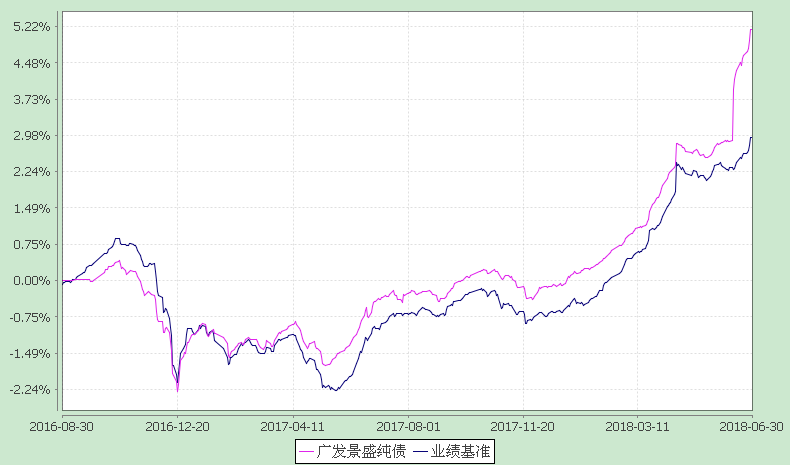 第十四部分对招募说明书更新部分的说明本基金管理人依据《中华人民共和国证券投资基金法》、《公开募集证券投资基金运作管理办法》、《证券投资基金销售管理办法》、《证券投资基金信息披露管理办法》及其它有关法律法规的要求, 结合本基金管理人对本基金实施的投资管理活动，对原广发景盛纯债债券型证券投资基金更新的招募说明书的内容进行了更新,主要更新的内容如下：1、在“第三部分 基金管理人”部分，更新了基金管理人的相关内容。2、在“第四部分 基金托管人”部分，对基金托管人信息进行了相应更新。3、在“第五部分 相关服务机构”部分，新增了相关的销售机构、更新了直销机构、注册登记人及会计师事务所的信息。4、在“第八部分 基金的投资”部分，更新了截至2018年6月30日的基金投资组合报告。5、在“第九部分 基金的业绩”部分，更新了截至2018年6月30日的基金业绩。6、根据最新公告，对“第二十一部分 其他应披露事项”内容进行了更新。广发基金管理有限公司二〇一八年十月十三日序号项目金额(元)占基金总资产的比例(%)1权益投资--其中：股票--2固定收益投资49,745,000.0092.96其中：债券49,745,000.0092.96资产支持证券--3贵金属投资--4金融衍生品投资--5买入返售金融资产--其中：买断式回购的买入返售金融资产--6银行存款和结算备付金合计3,347,226.526.267其他各项资产418,793.990.788合计53,511,020.51100.00序号债券品种公允价值（元）占基金资产净值比例（％）1国家债券--2央行票据--3金融债券49,745,000.0094.48其中：政策性金融债49,745,000.0094.484企业债券--5企业短期融资券--6中期票据--7可转债（可交换债）--8同业存单--9其他--10合计49,745,000.0094.48序号债券代码债券名称数量(张)公允价值（元）占基金资产净值比例(％)117020617国开06500,00049,745,000.0094.48序号名称金额（元）1存出保证金5,108.592应收证券清算款-3应收股利-4应收利息413,685.405应收申购款-6其他应收款-7待摊费用-8其他-9合计418,793.99阶段份额净值收益率①份额净值收益率标准差②业绩比较基准收益率③业绩比较基准收益率标准差④①-③②-④2016.8.30-2016.12.31-1.27%0.10%-0.98%0.11%-0.29%-0.01%2017.1.1-2017.12.311.23%0.05%0.37%0.06%0.86%-0.01%2018.1.1-2018.6.305.23%0.11%3.56%0.07%1.67%0.04%自基金合同生效起至今5.17%0.08%2.95%0.07%2.22%0.01%